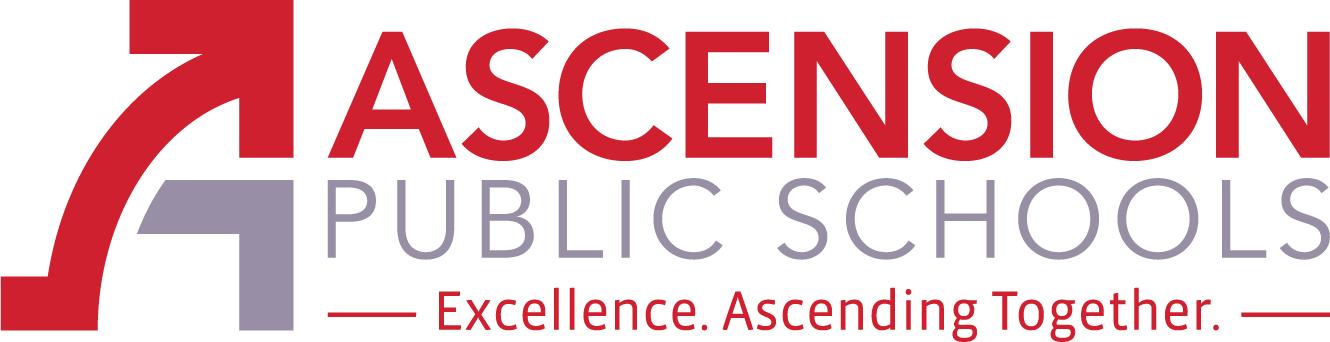 Ascension Special Education Advisory CouncilAugust 27, 2021 at NOONJoin Zoom Meetinghttps://apsb.zoom.us/j/84788545759?pwd=Z081K1lPdjV4U3JQcE9Pa2pvRDc1dz09Meeting ID: 847 8854 5759Passcode: 713285Dial by your location:   +1 312 626 6799 US (Chicago)LeBlanc Special Services, Third Floor611 N. Burnside Avenue, Gonzales, LA  70737(225) 391- 7270The Ascension Special Education Advisory Council (Ascension SEAC) is an opportunity for parents, district staff, and community stakeholders to provide advice and feedback regarding special education policies, procedures, and resources. The members of Ascension SEAC shall engage in outreach activities in the community to increase the level of knowledge, support, andcollaboration in regard to special education. The council will consist of 4 members, 2 shall beparents of a child who receives special education services, one shall be an Ascension Parish Principal, Teacher or Paraprofessional, and one shall be a special education stakeholder.  Each member will be appointed for a one-year term (for school year 2021-2022) and will act as an advisory council to the superintendent and/or the school board. The Ascension SEAC will meet three times per school year.SEAC Members:  Honesty Howard (parent member), Jodi Rollins (parent member), Katie Millet (teacher member), and Sara Recile (other special education stakeholder).  Chair:  Lynn Hathaway, Director of Special EducationCall to Order Roll CallPublic comment proceduresWelcome - Introduction of council members Getting to Know Ascension Parish Special EducationFocus, Issues & Concerns - Setting the Vision for APS SEACOLD Business - Transition Focus - APS teaming with LRS and ARC to increase collaboration for our students; creation of parent resource videoNEW Business - Parent Agenda ItemStakeholder Agenda ItemDistrict Agenda Item - Informational only - what is new for 2021-22Closing of Meeting  - Next APS SEAC Meetings:   December 3, 2021Meeting Dates for Ascension SEAC Meetings:August 27, 2021 at NOONDecember 3, 2021 at NOONMarch 25, 2022 at NOON